FROM THE PRESIDENCY OF SAKARYA UNIVERSITYSakarya University will admit International Students to its Masters Program with thesis and its PhD Programs  in its Institute of  Sciences for the Summer Semester of the school year of 2014-2015. The programs listed in this announcement will provide education in Turkish Language.CONDITIONS FOR APPLICATION MASTERS PROGRAM; 1-Those graduated from Undergraduate programs in Turkey should have a minimum score of 45 in the ALES (Academic Personnel and Postgraduate Education Entrance Exam) exams (ALES exam results are valid for 3 years). ALES score will not be required for other applicants. 2- The GPA of the undergraduate should be at least 2.50,3- To fulfill the requirements of graduation that is accepted by Department of the InstitutePhD PROGRAM; 1- Those graduated from PhD programs in Turkey should have a minimum score of 45 for the score type considered in the relevant program in the ALES exams (ALES exam results are valid for 3 years). ALES score will not be required for other applicants.2- The GPA of the undergraduate or master should be at least 2.50,3- To fulfill the requirements of graduation that is accepted by Department of the InstituteIMPORTANT: Applicants can apply for maximum 2 programs not later than 17:30 of Monday December 25, 2015. Applcations may be send with docuements scanned to fbe@sakarya.edu.tr. (Applications can be done in person or by sending an email to Directorate of ınstitute of  Sciences.)Foreign Student Admission:  Applications should be delivered in person or send to email address fbe@sakarya.edu.tr together with scanned copies of required documents and addressed to the Directorate of Institute of  Sciences. For students of foreign nationality a condition is a minimum score of 2.50 out of 4, and admissions for the following quotas will be done by EABD/EASD (Institute department of sciences/Institute department of art) presidency and by decision of board of directors of the Institute without the need for a separate exam. Foreign student admission will be valid for the programs announced as follows.  International students should supply a photocopy of the following documents during the application and must provide the original or certified copies of the same during the final registration:Diploma or certificate of graduation (Translated in Turkish)Transcript (Translated in Turkish)Passport (during the application) copy of passport with entry visa annotated for study (for final registration)Turkish language proficiency document  (Turkish non-tomer qualification course will be directed)Documents Required for Final Registration:ALES (or equivalent) Certificate, original or ÖSYM (Student Selection and Placement Center) copy (on condition of bringing the ÖSYM password with you) will be approved by the InstituteDiploma or graduation certificate (Translated)Transcript (Translated)Passport with entry visa annotated for studyTurkish language proficiency documentCurriculum Vitae (for doctorate registrations) Payment receipt25 TL stamp fee or costsAPPLICATION FORMINTERNATIONAL STUDENTS APPLICATION AND REGISTRATION CALENDAR FOR AUTUMN SEMESTER OF 2014-2015 SCHOOL YEARINTERNATIONAL STUDENTS APPLICATION AND REGISTRATION CALENDAR FOR AUTUMN SEMESTER OF 2014-2015 SCHOOL YEARPre-Application Date15-25 December 2014Announcements of those Entitled to Registration23 January 2015Notice of Invitation Letter of Web Pages26 January 2015Registration (by coming to the Institute)09-11 February 2015Notice of invitation letters to spare Records Homepage13 February 2015Reserve Registration (by coming to the Institute)17 February 2015Things to do during Registration for EducationThings to do during Registration for EducationStart of Autumn Semester09  February 2015CONDITIONS AND QUOTAS FOR APPLICATION OF INTERNATIONAL STUDENTSCONDITIONS AND QUOTAS FOR APPLICATION OF INTERNATIONAL STUDENTSCONDITIONS AND QUOTAS FOR APPLICATION OF INTERNATIONAL STUDENTSCONDITIONS AND QUOTAS FOR APPLICATION OF INTERNATIONAL STUDENTSDEPARTMENTMasterPhdGraduation ConditionComputer and Information Engineering11Environmental Engineering11To be graduated from related courseElectrical And Electronics Engineering
- Electrical11To be graduated from related courseElectrical And Electronics Engineering
- Electronics11To be graduated from related courseElectrical And Electronics Engineering
- Electronics (Out of Area)11To be graduated from related courseElectrical And Electronics Engineering
- Electrical (Out of Area)11To be graduated from related courseIndustrial Engineering11To be graduated from related courseCivil Engineering
 Structure11To be graduated from related courseCivil Engineering
-Geotechnical11To be graduated from related courseCivil Engineering
-Hydraulic11To be graduated from related courseCivil Engineering
-Transportation11To be graduated from related courseCivil Engineering
- Building Materials11To be graduated from related courseCivil Engineering-Mechanical11To be graduated from related courseGeophysical Engineering43To be graduated from related courseFood Engineering11To be graduated from related courseMechanical EngineeringMachine Design And Manufacturing11To be graduated from related courseMechanical EngineeringEnergy11To be graduated from related courseMetallurgical And Materials Engineering55To be graduated from related courseChemistry- Analytical Chemistry11To be graduated from related courseChemistry- Inorganic Chemistry11To be graduated from related courseChemistry- Biochemistry11To be graduated from related courseChemistry- Physical Chemistry11To be graduated from related courseChemistry- Organic Chemistry11To be graduated from related courseMathematics-Applied Mathematics11To be graduated from related courseMathematics-Geometry11To be graduated from related courseMathematics -Topology11To be graduated from related courseMathematics- Algebra and Number Theory11To be graduated from related courseMathematics - Fundamentals of Mathematics and Mathematical Logic11To be graduated from related coursePhysics11To be graduated from related courseBiology11To be graduated from related courseMechatronics Engineering11To be graduated from related courseManufacturing Engineering11To be graduated from related courseAutomotive Engineering42To be graduated from related courseCompitational Mechanics and Manufacturing11To be graduated from related courseNanosicience and Nanoengineering11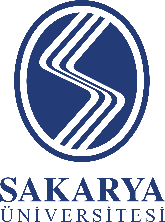 T.C.SAKARYA UNIVERSITYSCIENCE INSTITUTEAPPLICATION FORM FOR INTERNATIONAL STUDENTSPAGE : 1/1…./…./20..INSTITUTE OF……………………………… DIRECTORY,                 Applying for admission to the Department of................................for degree Masters Program/ Phd Program.           Submitted for your information                                                                                                                          Signature…./…./20..INSTITUTE OF……………………………… DIRECTORY,                 Applying for admission to the Department of................................for degree Masters Program/ Phd Program.           Submitted for your information                                                                                                                          Signature…./…./20..INSTITUTE OF……………………………… DIRECTORY,                 Applying for admission to the Department of................................for degree Masters Program/ Phd Program.           Submitted for your information                                                                                                                          SignatureAdditional DocumentsInternational Students for Application FormDiploma or Graduation Certificate (Translated in Turkish)Transcript (Translated in Turkish)Passport (during the application) copy of passport with entry visa annotated for study (for final registration)Turkish language proficiency document (if you have)ALES document (would you like to continue your studies in Turkey)* a copy of  pdf or  jpeg format will be sent electronically to institute address.Additional DocumentsInternational Students for Application FormDiploma or Graduation Certificate (Translated in Turkish)Transcript (Translated in Turkish)Passport (during the application) copy of passport with entry visa annotated for study (for final registration)Turkish language proficiency document (if you have)ALES document (would you like to continue your studies in Turkey)* a copy of  pdf or  jpeg format will be sent electronically to institute address.Additional DocumentsInternational Students for Application FormDiploma or Graduation Certificate (Translated in Turkish)Transcript (Translated in Turkish)Passport (during the application) copy of passport with entry visa annotated for study (for final registration)Turkish language proficiency document (if you have)ALES document (would you like to continue your studies in Turkey)* a copy of  pdf or  jpeg format will be sent electronically to institute address.